О внесении изменений в регламент Собрания депутатов Шумерлинского муниципального округа Чувашской РеспубликиВ соответствии с Федеральным законом от 6 октября 2003 года № 131-ФЗ "Об общих принципах организации местного самоуправления в Российской Федерации", на основании Устава Шумерлинского муниципального Чувашской РеспубликиСобрание депутатов Шумерлинского муниципального округаЧувашской Республики решило:1. Внести в регламент Собрания депутатов Шумерлинского муниципального округа Чувашской Республики, утвержденный решением Собрания депутатов Шумерлинского муниципального округа от 07.10.2021 № 1/4 следующие изменения:1.1. Пункт  9.2. изложить в следующей редакции:« 9.2. Решения Собрания депутатов Шумерлинского муниципального округа принимаются открытым или тайным по предложению депутата голосованием. Открытое голосование может быть поименным. Каждый депутат голосует лично.   	Тайное голосование проводится по решению   депутатов, принятому большинством голосов от числа присутствующих на заседании депутатов. Тайное голосование проводится с использованием бюллетеней.Для проведения тайного голосования и определения его результатов Собрание депутатов избирает из числа депутатов открытым голосованием счетную комиссию в количестве не менее 3 человек. В счетную комиссию не могут входить председатель Собрания депутатов и заместитель председателя Собрания депутатов. Счетная комиссия избирает из своего состава председателя и секретаря комиссии. Решения счетной комиссии принимаются большинством голосов от числа членов комиссии. Счетная комиссия до начала голосования: -  составляет список избранных депутатов; -  организует изготовление бюллетеней для тайного голосования; -  проверяет и опечатывает избирательный ящик; -  обеспечивает условия для соблюдения тайны голосования. Время и место голосования, порядок его проведения устанавливаются Собранием депутатов и объявляются председательствующим на заседании. Каждому депутату выдается один бюллетень для тайного голосования по форме согласно приложению № 2 к Регламенту. Бюллетени для тайного голосования выдаются членами счетной комиссии в соответствии со списком избранных депутатов. При получении бюллетеня депутат расписывается в указанном списке напротив своей фамилии.   	Депутат лично осуществляет свое право на голосование в пределах отведенного времени.  	Бюллетень заполняется депутатом. Зачеркивание в бюллетене для тайного голосования не допускается. Заполненные бюллетени опускаются в ящик для тайного голосования.  	Подсчет голосов осуществляет счетная комиссия. Счетная комиссия вскрывает ящик для тайного голосования после окончания голосования. Перед вскрытием ящика все неиспользованные бюллетени подсчитываются и погашаются счетной комиссией. Недействительными считаются бюллетени по которым нельзя установить волеизъявление депутата.  По результатам тайного голосования счетная комиссия составляет протокол, в который заносятся: - число депутатов, установленное для представительного органа муниципального округа; - число избранных депутатов;          	- число депутатов, получивших бюллетени; - число бюллетеней, обнаруженных в избирательных ящиках; -  число голосов, поданных "за"; -  число голосов, поданных "против"; - число голосов, поданных «воздержался»;- число бюллетеней, признанных недействительными. Протокол счетной комиссии подписывается председателем, секретарем и членами счетной комиссии и прикладывается к протоколу заседания Собрания депутатов.  Результаты тайного голосования объявляются на заседании Собрания депутатов председателем счетной комиссии и отражаются в протоколе заседания.   	В исключительных случаях допускается передача депутатом права голоса другому депутату в связи с отсутствием на заседании Собрания депутатов Шумерлинского муниципального округа по уважительной причине. К уважительным причинам относятся: болезнь, служебная командировка, повреждение здоровья или смерть близкого родственника.Депутат составляет на имя председателя Собрания депутатов Шумерлинского муниципального округа заявление о передаче права голоса другому депутату в период отсутствия на заседании с указанием причины отсутствия, времени, на которое передается право голоса, а также с указанием того, как распорядиться правом голоса при голосовании по вопросам, рассматриваемым на заседании Собрания депутатов Шумерлинского  муниципального округа.К заявлению о передаче права голоса другому депутату прилагаются документы, подтверждающие, что причина отсутствия депутата на заседании Собрания депутатов Шумерлинского муниципального округа является уважительной (листок нетрудоспособности, командировочное удостоверение, иные подтверждающие документы).Депутат вправе направить заявление о передаче права голоса в период отсутствия на заседании Собрания депутатов Шумерлинского муниципального округа с использованием факсимильной связи с последующим представлением документов, указанных в абзаце четвертом настоящего пункта.Оглашение данного заявления на заседании Собрания депутатов Шумерлинского муниципального округа и признание причины отсутствия депутата(ов) на заседании уважительной (неуважительной) возлагается на председателя.Соответствующие заявления и документы приобщаются к протоколу заседания Собрания депутатов Шумерлинского муниципального округа. Форма заявления о передаче права голоса утверждается в приложении к настоящему регламенту.При тайном голосовании переданные голоса не учитываются. 	1.2. Утвердить форму бюллетеня согласно приложению к настоящему решению.1.3. Пункт 11 исключить. 2. Настоящее решение вступает в силу после его официального опубликования в периодическом печатном издании «Вестник Шумерлинского муниципального округа», подлежит размещению на официальном сайте Шумерлинского муниципального округа в информационно-телекоммуникационной сети «Интернет».Приложение к решению Собрания депутатовШумерлинского муниципального округа от 29.03.2024 № 36/10«Приложение № 2 к решению Собрания депутатовШумерлинского муниципального округа                                                                                                                        от 07.10.2021   № 1/4СОБРАНИЕ ДЕПУТАТОВ ШУМЕРЛИНСКОГО МУНИЦИПАЛЬНОГО ОКРУГА ЧУВАШСКОЙ РЕСПУБЛИКИБЮЛЛЕТЕНЬ ДЛЯ ТАЙНОГО ГОЛОСОВАНИЯДата проведения                                                                                Место проведенияВопрос повестки для голосования:_______________________________________________________________________________________________________________________________________________________________________________________________________________________________________.«за, ставится значение V» ______ «против, ставится значение V » ______«воздержался, ставится значение  V» ________.ЧĂВАШ РЕСПУБЛИКИ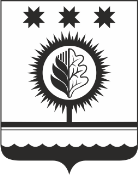 ЧУВАШСКАЯ РЕСПУБЛИКАÇĚМĚРЛЕ МУНИЦИПАЛЛĂОКРУГĔН ДЕПУТАТСЕН ПУХĂВĚЙЫШĂНУ29.03.2024 36/10  №Çемěрле хулиСОБРАНИЕ ДЕПУТАТОВШУМЕРЛИНСКОГО МУНИЦИПАЛЬНОГО ОКРУГАРЕШЕНИЕ29.03.2024 № 36/10город ШумерляПредседатель Собрания депутатов Шумерлинского муниципального округаЧувашской Республики                                   Б.Г. ЛеонтьевВрио главы администрации Шумерлинского муниципального округа Чувашской Республики                                                    Т.В. Маркина